Online Supplementary MaterialContentsSupplementary Figure S1. Participant selection for the analyses of associations of dietary patterns with cognitive level (age 70) and change (age 70 to age 82) in 863 adults of the Lothian Birth Cohort 1936 study. 1FFQ (food frequency questionnaire) incomplete if ≥10 missing items (according to standard FFQ protocol). 2Outliers of total energy intake: <2.5th or >95th centile of intake. 3Dementia diagnosis at any point across the five assessments……………………….3Supplementary Table S1. Dietary patterns and factor loadings >0.30 of specific food items from the FFQ in the Lothian Birth Cohort 1936 study at baseline…………………………… 4Supplementary Table S2. Baseline characteristics of the study sample according to completer status………………………………………………………………………………..………….6Supplementary Table S3. Raw cognitive test scores (mean (SD)) at each wave of testing..….7Supplementary Table S4. Composite cognitive z-scores at baseline (mean ± SD) for the full sample (N = 863), and at baseline and follow-up (wave 5) for the subset of completers (N = 364) …………………………………………............................................................……..…..8Supplementary Table S5.  Supplementary Table 5. Regression coefficients and standard errors for paths in growth curve model of dietary patterns and cognitive change (age 70 to 82) (fully-adjusted model)……………………..…………………………………..…………..…..9Supplementary Table S6.  Sensitivity analysis; associations of dietary pattern scores with cognitive function level (age 70) and slope (age 70 to 82) in latent growth curve models, including additional health variables (BMI, CVD, diabetes)………………………………....11Supplementary Table S7. Sensitivity analysis; associations of an ‘a priori’ Medi diet score with cognitive function level (age 70) and slope (age 70 to 82) in latent growth curve models.12 Supplementary Table S8. Sensitivity analysis; associations of dietary pattern scores with cognitive function level (age 70) and slope (age 70 to 82) in latent growth curve models, using the full sample N = 882 (i.e. no exclusions for dementia)…………………….……………..13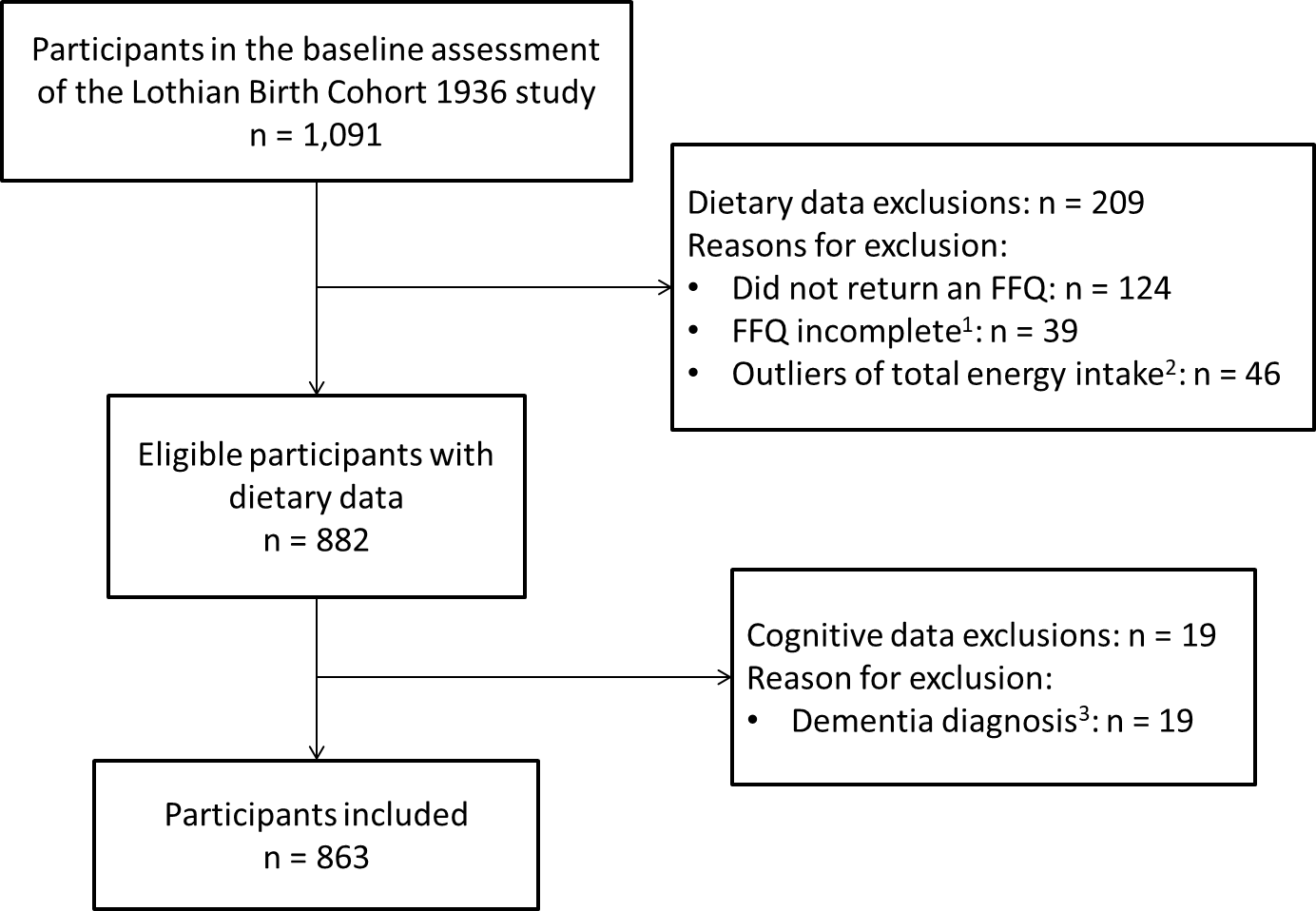 Supplementary Figure S1. Participant selection for the analyses of associations of dietary patterns with cognitive level (age 70) and change (age 70 to age 82) in 863 adults of the Lothian Birth Cohort 1936 study. 1FFQ (food frequency questionnaire) incomplete if ≥10 missing items (according to standard FFQ protocol). 2Outliers of total energy intake: <2.5th or >95th centile of intake. 3Dementia diagnosis at any point across the five assessmentsSupplementary Table S1. Dietary patterns and factor loadings >0.30 of specific food items from the FFQ in the Lothian Birth Cohort 1936 study at baseline 		 	Reproduced from Corley et al. (2013)(21) with permission from Cambridge University Press.Supplementary Table S2. Baseline characteristics of the study sample according to completer status*Abbreviations: SES, socio-economic status; ApoE, apolipoprotein E; CVD, cardiovascular disease *Mean and SD for continuous variables or % for categorical variables. P-values from ANOVA or chi-square tests as appropriate.†Age 11 IQ (childhood cognitive ability) derived from scores on the Moray House Test completed during the Scottish Mental Survey of 1947.Supplementary Table S3.  Raw cognitive test scores at each wave of testing (mean and standard deviation)*Abbreviations: NART, National Adult Reading Test; WTAR, Wechsler Test of Adult Reading*Higher cognitive test scores indicate better performance.†Choice reaction time scores were converted to indicate lower scores with slower reaction times.Supplementary Table S4.  Composite cognitive z-scores at baseline (mean ± SD) for the full sample (N = 863), and at baseline and follow-up (wave 5) for the subset of completers* (N = 364) *Completers are the subgroup of participants who completed all five waves of follow-up. This data is for information only; using full-information strategies, the latent growth curve models used in the current study, to determine the trajectories of cognitive intercepts and slopes, take into account all measures collected at each time-point regardless of whether participants have complete data throughout the five waves of follow-up.Supplementary Table S5. Regression coefficients and standard errors for paths in growth curve model of dietary patterns and cognitive change (age 70 to 82) (fully-adjusted model)*Abbreviations: SES, socio-economic status; RMSEA, root mean square error of approximation; SRMR, standardized root mean residual; CFI, comparative fit indexDietary pattern scores are continuous variables. Unstandardized path coefficients (Est.) and standard errors (SE) from latent growth curve models are reported.P < 0.001***, P < 0.01**, P < 0.05*.Supplementary Table S6.  Sensitivity analysis; associations of dietary pattern scores with cognitive function level (age 70) and slope (age 70 to 82) in latent growth curve models, including additional health variables (BMI, CVD, diabetes)*Abbreviations: global cognitive, global cognitive function, calculated as a composite score using 13 individual cognitive tests*Dietary pattern scores are treated as continuous variables. Unstandardised path coefficients (Est.) and standard errors (SE) from latent growth curve models are reported Model 1: diet score, age and sex. Model 2: Model 1 + age 11 IQ. Model 3: Model 2 + demographic factors (marital status and socio-economic status) + lifestyle factors (physical activity, smoking status) + health (BMI + CVD + diabetes) + ApoE e4. Boldtype denotes P values significant following FDR correction.Supplementary Table S7.  Sensitivity analysis; associations of an ‘a priori’ MeDi score with cognitive function level (age 70) and slope (age 70 to 82) in latent growth curve models*Abbreviations: global cognitive, global cognitive function, calculated as a composite score using 13 individual cognitive tests*Dietary pattern scores were treated as continuous variables. Unstandardised path coefficients (Est.) and standard errors (SE) from latent growth curve models are reported Model 1: diet score, age and sex. Model 2: Model 1 + age 11 IQ. Model 3: Model 2 + demographic factors (marital status and socio-economic status) + lifestyle factors (physical activity, smoking status) + health (BMI + CVD + diabetes) + ApoE e4. Boldtype denotes P values significant following FDR correction.†MeDi score was calculated in accordance with Trichopoulou et al.(42). Values of zero or 1 were assigned to each of nine components, using caloric-adjusted sex-specific medians as cut-offs. Consumption of beneficial components (fruit, vegetables, legumes, cereals, fish) and detrimental components (meat, dairy) were coded accordingly (1 above median consumption if beneficial and 1 below median consumption if detrimental). Alcohol was coded 1 in men consuming 10g-50g per day and in women consuming between 5g and 25g per day, and zero for all other values. The ratio of daily consumption (in grams) of monounsaturated fatty acids to saturated fatty acids was a further beneficial component. The MeDi score (range 0–9) was calculated by summing the scores for each of the components, with higher scores indicating higher MeDi adherence.Supplementary Table S8.  Sensitivity analysis; associations of dietary pattern scores with cognitive function level (age 70) and slope (age 70 to 82) in latent growth curve models, using the full sample N = 882 (i.e. no exclusions for dementia)Abbreviations: global cognitive, global cognitive function, calculated as a composite score using 13 individual cognitive tests*Dietary pattern scores are treated as continuous variables. Unstandardised path coefficients (Est.) and standard errors (SE) from latent growth curve models are reported. Model 1: diet score, age and sex. Model 2: Model 1 + age 11 IQ. Model 3: Model 2 + demographic factors (marital status and socio-economic status) + lifestyle factors (physical activity, smoking status) + ApoE e4. Boldtype denotes P values significant following FDR correctionFood itemsFactor loadingMean ± SD (servings/week)Mediterranean-style pattern (22 items)Leeks or courgettes.617.129 ± .196Broccoli.605.208 ± .274Sweet peppers.569.158 ± .284Other salad vegetables (lettuce, cucumber etc).565.394 ± .607Spinach or spring greens.553.094 ± .247Cabbage (all kinds).501.134 ± .190Onions.497.319 ± .322Oil and vinegar dressing.492.128 ± .225Tomatoes.482.553 ± .743Smoked oily fish (kipper, mackerel or salmon).417.055 ± .078Carrots.397.374 ± .421Tomato-based sauces (e.g. for pasta).393.122 ± .154Grilled, poached or baked while fish.385.067 ± .090Grilled poached or baked oily fish.380.046 ± .080Cauliflower, swede or turnip.378.176 ± .200Pasta (all types) or couscous.372.133 ± .142Other beans (kidney, butter, chick peas).357.056 ± .126Chicken or turkey (roast, casseroled, grilled or fried).342.202 ± .175Brussel sprouts.325.125 ± .235White rice.312.117 ± .162Tap water.3061.75 ± 1.75Brown rice.303.048 ± .131Traditional pattern (10 items)Tinned vegetables (all kinds).491.116 ± .309Peas or green beans.462.276 ± .350Carrots.451.374 ± .421Baked beans.403.152 ± .179Bottled sauces (e.g. ketchup).356.153 ± .268Meat or chicken pies, pasties or sausage rolls.321.048 ± .076Filter, espresso or cappuccino coffee-.320.310 ± .774Mashed potatoes.320.262 ± .428Custard or other sweet sauces.320.056 ± .094Milk-based puddings (e.g. rice, semolina).300.042 ± .081Non-completers (N = 499)Non-completers (N = 499)Completers (N = 364)Completers (N = 364)CharacteristicsMeanSDMeanSDP for trendAge, years69.40.869.50.90.29Education, years10.71.110.91.10.02Age 11 IQ score†100.513.6103.613.70.002Physical activity, level2.91.13.11.10.001Body mass index27.84.427.23.90.07%%Male, %47.747.30.91Marital status, married %73.271.10.16SES, professional %78.686.40.004ApoE e4, % with allele30.225.00.11Smoking, current %15.83.1<0.001Smoking, former %42.042.9Smoking, never %42.254.0Hypertension, % yes44.133.90.003Diabetes, % yes9.03.90.004CVD, % yes25.821.60.15Wave 1 (age 70)Wave 2 (age 73)Wave 3 (age 76)Wave 4 (age 79)Wave 5 (age 82)Cognitive testsN = 863N = 711N = 580N = 456N = 364Visuospatial ability   Matrix Reasoning 13.87 (5.0)13.53 (5.0)13.35 (4.9)13.24 (4.9)13.31 (5.1)   Block Design  34.66 (10.1)  34.25 (10.1)  32.79 (9.7)  31.92 (9.3)  30.62 (9.3)   Spatial Span   7.43 (1.4)  7.38 (1.4)  7.36 (1.3)  7.10 (1.3)  7.05 (1.3)Processing Speed   Digit Symbol   58.08 (12.4)  57.38 (12.0)  54.92 (12.7)  52.60 (12.3)  52.26 (12.4)   Symbol Search25.41 (6.0)25.10 (5.9)25.14 (6.2)23.42 (6.1)22.82 (6.5)   Choice Reaction Time†-6.36 (0.8)-6.45 (0.86)-6.75 (1.0)-7.00 (1.1)-7.15 (1.14)   Inspection Time 112.45 (11.1)111.65 (11.7)110.82 (12.3)108.11 (12.6)106.58 (12.1)Memory   Logical Memory  72.70 (17.3)  75.37 (17.1)  75.85 (18.6)  74.66 (19.1)  74.31 (19.8)   Verbal Paired Associates26.74 (9.1)27.56 (9.3)26.66 (9.5)27.70 (9.4)27.81 (9.38)   Digits Backwards  7.87 (2.3)  7.90 (2.3)  7.86 (2.4)  7.71 (2.1)  7.34 (2.26)Verbal ability   NART35.19 (7.7)34.93 (7.8)35.43 (7.7)36.27 (7.6)36.29 (7.6)   WTAR41.79 (6.6)41.59 (6.5)41.54 (6.5)42.24 (6.42)42.50 (6.3)   Verbal Fluency  43.18 (12.5)  43.79 (12.9)  43.64 (12.9)  44.81 (13.3)  44.27 (12.5)BaselineBaselineFinal follow-upAll sample (N = 863)Completers (N = 364)Completers (N = 364)Global cognitive function0.08 ± 0.590.23 ± 0.54-0.09 ± 0.60Visuospatial ability0.07 ± 0.780.23 ± 0.75-0.16 ± 0.73Processing speed0.10 ± 0.710.26 ± 0.65-0.47 ± 0.87Memory0.06 ± 0.730.20 ± 0.70-0.03 ± 0.77Verbal ability0.09 ± 0.810.19 ± 0.79 0.20 ± 0.79SlopeSlopeSlopeSlopeSlopeGlobal cognitive functionVisuospatialSpeedMemoryVerbal abilityMediterranean diet score-0.002 (0.001)-0.000 (0.002)-0.003 (0.002)-0.001 (0.002)-0.003 (0.001)**   Age  0.003 (0.001)* 0.003 (0.002) 0.001 (0.002) 0.002 (0.002) 0.003 (0.001)*   Sex  0.005 (0.003) 0.006 (0.004) 0.010 (0.005)* 0.004 (0.005) 0.003 (0.003)   Age 11 IQ 0.000 (0.000)-0.000 (0.000)* 0.000 (0.000) 0.000 (0.000) 0.000 (0.000)   APOE e4-0.009 (0.003)**-0.005 (0.004)-0.012 (0.005)*-0.021 (0.005)***-0.002 (0.003)   Smoking-0.004 (0.002)-0.004 (0.003)-0.002 (0.004)-0.001 (0.004)-0.006 (0.002)**   Physical activity 0.000 (0.001) 0.002 (0.002) 0.002 (0.002)-0.000 (0.002) 0.001 (0.001)   Marital status 0.002 (0.001)* 0.002 (0.001) 0.001 (0.002) 0.001 (0.002) 0.000 (0.001)   SES 0.001 (0.004) 0.008 (0.006)-0.010 (0.006) 0.006 (0.007) 0.004 (0.004)RMSEA 0.044 0.041 0.061 0.039 0.037SRMR 0.021 0.018 0.026 0.018 0.011CFI 0.969 0.982 0.959 0.980 0.992Traditional diet score-0.000 (0.001)-0.002 (0.002)-0.001 (0.002)-0.000 (0.003)-0.001 (0.001)   Age  0.003 (0.001)* 0.003 (0.002) 0.001 (0.002) 0.002 (0.002) 0.003 (0.001)*   Sex  0.004 (0.003) 0.006 (0.004) 0.009 (0.005) 0.004 (0.005) 0.002 (0.003)   Age 11 IQ 0.000 (0.000)-0.000 (0.000)* 0.000 (0.000)-0.000 (0.000) 0.000 (0.000)   APOE e4-0.009 (0.003)**-0.006 (0.004)-0.013 (0.005)**-0.021 (0.005)***-0.003 (0.003)   Smoking-0.003 (0.002)-0.004 (0.003)-0.002 (0.004)-0.001 (0.004)-0.006 (0.002)**   Physical activity-0.000 (0.001) 0.002 (0.002) 0.001 (0.002)-0.001 (0.002) 0.001 (0.001)   Marital status 0.002 (0.001)* 0.002 (0.001) 0.001 (0.002) 0.001 (0.002) 0.001 (0.001)   SES 0.001 (0.004) 0.007 (0.006)-0.011 (0.006) 0.006 (0.007) 0.003 (0.004)RMSEA 0.044 0.040 0.061 0.046 0.037SRMR 0.021 0.017 0.026 0.018 0.011CFI 0.969 0.982 0.958 0.978 0.992InterceptInterceptInterceptInterceptInterceptInterceptSlopeSlopeSlopeSlopeSlopeSlopeModel 1Model 1Model 2Model 2Model 3Model 3Model 1Model 1Model 2Model 2Model 3Model 3Estimate (SE)PEstimate (SE)PEstimate (SE)PEstimate (SE)PEstimate (SE)PEstimate (SE)PMediterranean diet   Global cognitive 0.104 (0.020)<0.001 0.038 (0.015)0.01 0.014 (0.015) 0.35-0.002 (0.001) 0.11-0.002 (0.001) 0.06-0.002 (0.001)   0.17   Visuospatial ability 0.096 (0.025) <0.001 0.032 (0.023) 0.16 0.014 (0.024)0.55-0.000 (0.002)0.80-0.000 (0.002)  0.99-0.000 (0.002)   0.93   Processing speed  0.074 (0.024) 0.002 0.023 (0.022) 0.30 0.010 (0.022)0.64-0.003 (0.002)  0.12-0.004 (0.002)  0.05-0.003 (0.002)  0.10   Memory  0.091 (0.024) <0.001 0.027 (0.021) 0.20 0.015 (0.022) 0.51-0.001 (0.002)0.63-0.002 (0.002)  0.41-0.001 (0.002)  0.59   Verbal ability 0.178 (0.027) <0.001 0.086 (0.021)  <0.001 0.064 (0.021) 0.003-0.003 (0.001)  0.003-0.003 (0.001)  0.007-0.003 (0.001)  0.007Traditional diet   Global cognitive-0.149 (0.019) <0.001-0.060 (0.015) <0.001-0.039 (0.015) 0.011 0.001 (0.001)  0.57 0.000 (0.001)0.76 0.000 (0.001)0.74   Visuospatial ability-0.111 (0.025) <0.001-0.026 (0.023) 0.26-0.014 (0.024) 0.55-0.001 (0.002)  0.40-0.003 (0.002)  0.17-0.000 (0.002)  0.93   Processing speed -0.114 (0.024) <0.001-0.070 (0.024) 0.004-0.010 (0.023) 0.66 0.000 (0.002)  0.93 -0.000 (0.002)  0.90 -0.001 (0.002)  0.80   Memory -0.135 (0.024) <0.001-0.044 (0.022) 0.04-0.039 (0.023) 0.08 0.000 (0.002)  0.84 0.000 (0.002)0.890.000 (0.002)  0.86   Verbal ability-0.230 (0.026) <0.001-0.112 (0.021) <0.001-0.087 (0.021) <0.001-0.001 (0.001)0.45-0.001 (0.001)  0.37-0.001 (0.001)  0.50InterceptInterceptInterceptInterceptInterceptInterceptSlopeSlopeSlopeSlopeSlopeSlopeModel 1Model 1Model 2Model 2Model 3Model 3Model 1Model 1Model 2Model 2Model 3Model 3Estimate (SE)PEstimate (SE)PEstimate (SE)PEstimate (SE)PEstimate (SE)PEstimate (SE)PMeDi Score†   Global cognitive 0.019 (0.011)    0.07 0.004 (0.008) 0.65-0.007 (0.008)0.420.000 (0.001)0.60-0.000 (0.001)0.990.000 (0.001) 0.49   Visuospatial ability 0.002 (0.013) 0.89 -0.014 (0.012)0.26 -0.026 (0.013)0.050.001 (0.001) 0.280.001 (0.001) 0.410.001 (0.001)0.40   Processing speed  0.008 (0.013)0.53 -0.006 (0.012)0.63 -0.021 (0.012)0.090.000 (0.001) 0.87-0.000 (0.001)0.860.000 (0.001)0.71   Memory  0.022 (0.017) 0.10 0.008 (0.011) 0.51 0.004 (0.012)0.740.000 (0.001) 0.84-0.001 (0.001) 0.660.000 (0.001)0.82   Verbal ability 0.057 (0.014)<0.001 0.037 (0.011) 0.001 0.012 (0.012) 0.0110.000 (0.001) 0.440.000 (0.001) 0.530.001 (0.001)0.63InterceptInterceptInterceptInterceptInterceptInterceptSlopeSlopeSlopeSlopeSlopeSlopeModel 1Model 1Model 2Model 2Model 3Model 3Model 1Model 1Model 2Model 2Model 3Model 3Estimate (SE)PEstimate (SE)PEstimate (SE)PEstimate (SE)PEstimate (SE)PEstimate (SE)PMediterranean diet   Global cognitive 0.097 (0.020)<0.001 0.032 (0.015) 0.04 0.009 (0.015)0.53-0.002 (0.001)0.13-0.002 (0.001)0.07-0.002 (0.001) 0.16   Visuospatial ability 0.091 (0.025) <0.001 0.024 (0.023)0.28 0.011 (0.023)0.63-0.001 (0.002) 0.72-0.000 (0.002) 0.93-0.000 (0.002)0.82   Processing speed  0.063 (0.024)0.009 0.015 (0.023)0.52 0.016 (0.023)0.53-0.003 (0.002) 0.14-0.004 (0.002)0.06-0.003 (0.002)0.12   Memory  0.089 (0.024) <0.001 0.021 (0.021) 0.34 0.011 (0.022)0.64-0.002 (0.002) 0.40-0.004 (0.002) 0.28-0.001 (0.002)0.45   Verbal ability 0.177 (0.028)<0.001 0.085 (0.021) <0.001 0.056 (0.021) 0.007-0.003 (0.001) 0.01-0.003 (0.001) 0.01-0.003 (0.001)0.009Traditional diet   Global cognitive-0.139 (0.020)<0.001-0.052 (0.015)<0.001-0.032 (0.016)0.04 0.000 (0.001) 0.64 0.000 (0.001) 0.82 -0.000 (0.001)0.90   Visuospatial ability-0.101 (0.025) <0.001-0.016 (0.023) 0.48-0.004 (0.024) 0.85-0.002 (0.002) 0.39-0.003 (0.002) 0.15-0.002 (0.002) 0.27   Processing speed -0.102 (0.024) <0.001-0.039 (0.023)0.09-0.001 (0.024) 0.98-0.000 (0.002) 0.92 -0.000 (0.002) 0.90 0.001 (0.002)0.66   Memory -0.127 (0.024)<0.001-0.032 (0.022) 0.09-0.030 (0.022) 0.18 0.001 (0.002) 0.57 0.001 (0.002)0.690.000 (0.003) 0.94   Verbal ability-0.229 (0.026) <0.001-0.111 (0.021) <0.001-0.091 (0.022) <0.001-0.001 (0.001) 0.43-0.001 (0.001) 0.44-0.001 (0.001) 0.59